104 Moneynick Road, Randalstown, BT41 3HS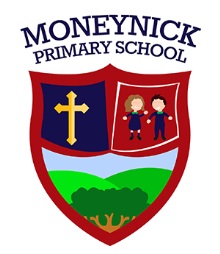 Telephone: 028 79650331Principal: Mrs Fiona McConwaywww.moneynickps.com 10 February 2020Dear ParentsMoneynick Afterschool Clubs will resume after Mid Term Break.The club has acquired a wide selection of new board games which will provide an excellent opportunity to build friendships and develop social interaction through working with others. Board Games also provide the opportunity to develop tactical thinking and spatial awareness. Whilst having lots of fun, children learn to make decisions, plan and counteract consequences, skills which they will need in everyday life.The club will be held on a Wednesday afternoon, at the cost of £3 per hour.Dates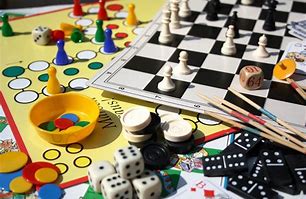 February   26thMarch     4th, 11th, 18th, 25th April        1st, 8th If you wish your child to attend this club, please complete and return to their class teacher by Thursday 13 February.I hope that the children enjoy this club. What a wonderful opportunity!Yours sincerelyVeronica Craig_____________________________________________________________________________I allow ____________________to attend Games Club (7 weeks) and I enclose £ ___________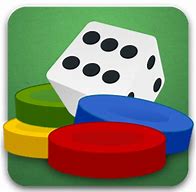 Signed _______________________ Date _________________ 